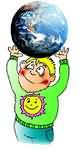 Критерии оценивания формулировки темы учебного проекта «Что стало с Чудесами света?»Максимум: 12 балловКритерии / баллы4 (Отлично)3 (Хорошо)2 (Слабо)1 (Плохо)Связь с учебной программой и учебным планомТема полностью ориентирована на действующую программу и учебный план и может быть легко интегрирована в рамках учебного процессаТема не связана с программой и учебным планом по предмету, но для её раскрытия придётся использовать резерв времениТема в некоторой степени связана с программой и учебным планом; её внедрение возможно только за счёт внеклассной работыТема не связана с действующей школьной программой и учебным планомСодержание темыТема ясно изложена, хорошо определена и поддержана основополагающими вопросамиТема изложена и частично поддержана основополагающими вопросамиТема определена расплывчато и плохо поддержана основополагающими вопросамиТема определена расплывчато и плохо поддержана вопросами темы учебной программыОригинальностьТема характеризуется большой оригинальностью идеи. В названии чётко представлены вопрос, интрига, парадоксТема представлена на основе оригинальных авторских идей. В названии частично представлены вопрос, интрига, парадоксТема представлена на основе большой коллекции материалов и идей, заимствованных из разных источников информации. В названии расплывчато представлены вопрос, интрига, парадоксТема представлена на основе минимального набора материалов и идей, заимствованных из ограниченного количества источников информации. В названии нет вопроса, интриги, парадокса